PASTOR:  Msgr. Brian G. SheehanSUNDAY LITURGYSaturday:  5:00 pmSunday:  11:00 amBAPTISMS:  By AppointmentPlease call the Rectory (506) 653.6855	CONFESSIONS:  Saturday 4:00 pm – 4:30 pmMARRIAGES:  Six months’ noticeSUNDAY, APRIL 7TH, 2024Welcome to those who are visiting with us today!MASSES FOR THE WEEK:MON.       9:00 am	   - Rick DashwoodTUES.       9:00 am           - Mary NoelWED.       9:00 am           - Nancy SaulnierTHURS.    9:00 am           - Bernadette LeBlancFRI.	    9:00 am           - No MassSAT.          5:00 pm          - Leo & Melina LeBlancSUN.	  11:00 am	   - Gautreau/Kiervin Families & DMFEXPOSITION OF THE BLESSED SACRAMENT:  Sunday, April 7th, St. Rose of Lima from 1:00 pm – 2:00 pm.KEEP YOUR PARTNER 45’S CARD GAME:  Sunday, April 14th, 1:00 pm in Assumption Centre.  Price $10/couple.SUNDAY OFFERING:  March 31st, 2024Envelopes                   $ 3,095.00	      Thank You for your      Loose                              1,125.00	    continued generosity!Auto Debit (PAD)          1,242.00TOTAL                          $ 5,462.00Good Friday		$ 1,910.00Easter                             $ 3,380.00Eucharistic Ministers – April 13th & 14th SAT. ~ 5:00 pm: J. Gidney (H1), J. Jarvis (H2)SUN. ~ 11:00 am: M. McAuliffe (H1), P. Stoddard (H2)Lectors – April 13th & 14th SAT: ~ 5:00 pm: Paulette StoddardSUN: ~ 11:00 am: Georgia AndersonKNIGHTS OF COLUMBUS 17984 BREAKFAST:  Sunday, April 24th, from 9:00 am– 1:00 pm in Assumption Centre.  Adults -- $10, children (12 years & under) $4.                UPCOMING EVENTS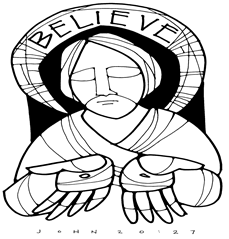              CASINO – Assumption Centre            June 8th from 7:00 pm – 9:00 pm             More information to follow….THOUGHT TO PONDER…	Courage to continue matters more than		success or failure…ASSUMPTION CENTRE:  For hall rental bookings, (weddings, graduation parties, showers, birthday parties, business meetings –seminars – workshops, please call (506) 672-7691 and leave a message or call/text Philip Armstrong (506) 721.4949 FOOD BANK - On the first weekend of the month (April 6/7) we are asking parishioners to bring non-perishable items which can be placed around the Altar at each Mass. (In most need of - cereal, pancake mix, syrup, jam & toiletries). These items will then be donated to the West Side Food Bank.  Thank you for your continued support!SOLEMNITY OF THE ANNUNCIATION OF THE LORD:  Bishop Riesbeck will be presiding the 12:10 Mass at the Cathedral on Monday, April 8th to celebrate the Solemnity of the Annunciation of the Lord.  In response to Pope Francis’ invitation to all Catholics, we will renew the act of consecration to the Immaculate Heart of Mary at the end of Mass.The next monthly Mass for those Living with Cancer, will be celebrated on Monday, April 15th at 7:00 pm in the Cathedral.  Anointing of the sick will be offered.OUR LADY OF THE ASSUMPTION PARISH360 Dufferin Row, Saint John, NBPhone: (506.653.6855)E-mail assumptionparish@nb.aibn.comAPRIL 7TH, 2024SECOND SUNDAY OF EASTER 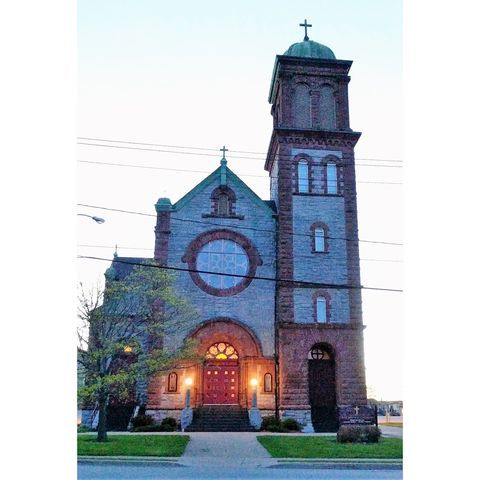 MISSION STATEMENTWe are a welcoming Christian community called to embrace and respect the unique ness of each individualas we join together in our faith and worship.  Our ongoingmission is to engage our youth, promote renewal, outreach,evangelization and ecumenical cooperation.